Imię i nazwisko…………………………………………………………………………Dzień zajęć i godz………………………………………………………………………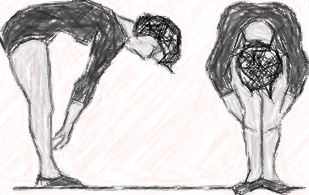 L.p.Mierzona zdolność motoryczna3. Prób gibkościWynik L.p.Mierzona zdolność motoryczna3. Prób gibkościWynik L.p.Mierzona zdolność motoryczna3. Prób gibkościWynik 1.Próba gibkościStanie w pozycji na baczność. Wykonanie ciągłym powolnym ruchem skłonu tułowia w przód bez zginania nóg w kolanach, sięgając palcami, dłońmi do podłoża. 